TEKİRDAĞ SOSYOLOJİ GÜNLERİTekirdağ Sosyoloji Günleri Sosyoloji Bölümü tarafından düzenlenen ve çeşitli disiplinlerden farklı akademisyenlerin kendi uzmanlık alanlarında yaptıkları güncel çalışmaları paylaşmalarına imkan sağlayan, temel gayesi Namık Kemal Üniversitesi öğrenci ve öğretim elemanlarının sosyoloji ortak paydasında buluşturmayı amaçlayan akademik bir etkinliktir.Destekleyen Kuruluşlar: 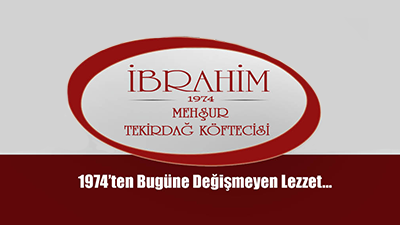 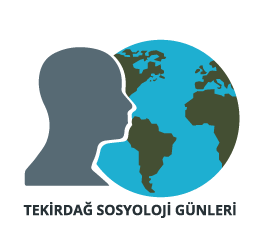 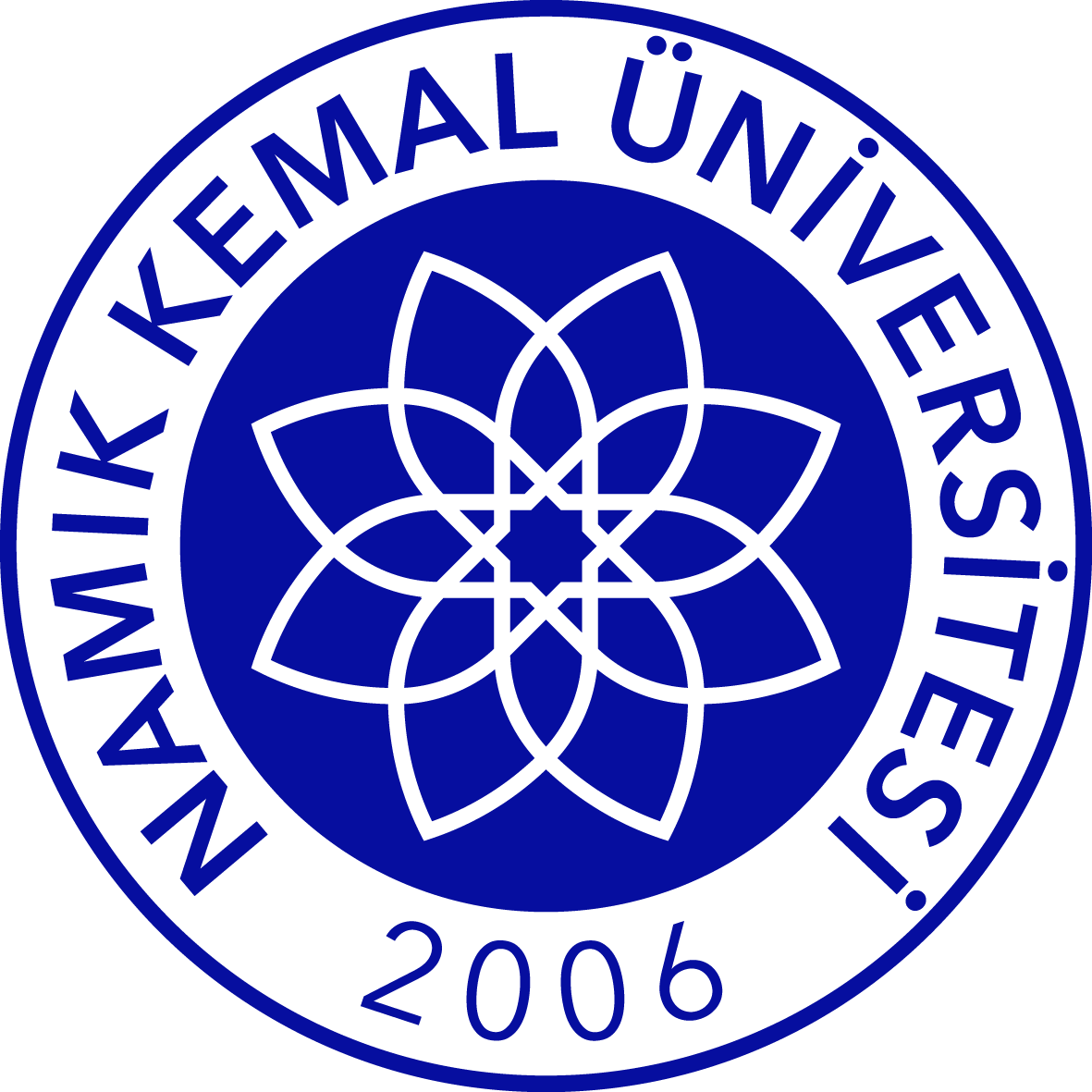 3. TEKİRDAĞ SOSYOLOJİ GÜNLERİ17-18 Mayıs 2022Salı-ÇarşambaOrtak Tema:EKOLOJİHerkes için SosyolojiYER: Fen Ed. Fak. Konferans SalonuSaat: 09:30Düzenleyen: Sosyoloji Bölümü17 Mayıs 2022-Salı1. Oturum (09:30–12:15)Açılış KonuşmalarıOturum Başkanı: Celalettin Vatandaş (NKÜ, Fen-Ed. Fak. Prof. Dr.)Ekoloji ve İnsanTemel Gençtan (NKÜ, Ziraat Fak. Prof. Dr.)Ekolojinin GelişimiOrhan Sevgi (İstanbul Ünv. Prof. Dr.)Hakim Sosyal Paradigmada Ekolojik Paradigma: Yenilenen Bir ÇağrıLokman Hakan Tacer (NKÜ, Prof. Dr.)Öğle Arası (12:15-13:30)17 Mayıs 2022-Salı2. Oturum (13:30-16:30)Oturum Başkanı: Elife Zerrin Bağcı (NKÜ,. Prof. Dr.)Gıda EgemenliğiAbdullah Aysu (Yazar)Tekirdağ TEMA: Umut YeşertiyoruzFiliz Özkaynak Dikdönek (Tekirdağ TEMA Vakfı İl Temsilcisi)Üreticinin Gözünden Ekoloji ve Tarımİmdat Güngör (Tekirdağ Çiftçi Koop. Baş. )Akşam yemeği 18:0018 Mayıs 2022-Çarşamba3. Oturum (13:30-16:30)Oturum Başkanı: İhsan Çetin (NKÜ,. Doç. Dr.)Belgesel Gösterimi: YuvaTartışmacı: Arş. Gör. Mustafa Ammar KılıçKapanış 16:30